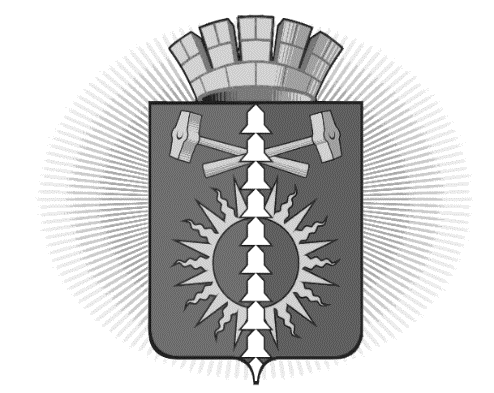 АДМИНИСТРАЦИЯ ГОРОДСКОГО ОКРУГА ВЕРХНИЙ ТАГИЛПОСТАНОВЛЕНИЕОт «29 » ноября 2017 года № 720            город Верхний ТагилО внесении изменений в Постановление Администрации городского округа Верхний Тагил от 22.07.2016 г. № 571 (в ред. от 11.09.2017) «Об утверждении Перечня муниципальных программ городского округа Верхний Тагил на 2017-2025 годы».В целях совершенствования программно-целевого метода бюджетного планирования, в соответствии со статьей 179 «Бюджетного кодекса Российской Федерации» от (ред. от  14.11.2017), руководствуясь Уставом городского округа Верхний Тагил ПОСТАНОВЛЯЮ:1. Внести изменения в перечень муниципальных программ городского округа Верхний Тагил, изложив его в новой редакции (прилагается).2. Разместить настоящее Постановление на официальном сайте городского округа Верхний Тагил www.go-vtagil.ru.3.  Настоящее постановление вступает в силу с 01.01.2018 года.4. Контроль исполнения Постановления возложить на заместителя Главы администрации по экономическим вопросам Н.Е. Поджарову. Глава городского округа Верхний Тагил   	                             С.Г. Калинин  УТВЕРЖДЕНОПостановлением Администрации городского округа Верхний Тагил от «29» ноября 2017 г. № 720       Перечень муниципальных программгородского округа Верхний Тагил на 2017-2025 годы№ п/пНаименование муниципальной   программыНаименование подпрограммыОтветственный исполнительСоисполнительОсновные направления реализации программы1Развитие системы образования в городском округе Верхний Тагил на 2017-2020 годы»«Развитие системы дошкольного образования в городском округе Верхний Тагил» МКУ Управление образования городского округа Верхний Тагил(Тронина Е.П.)Администрация городского округа Верхний Тагил,МКУ Управление образования городского округа Верхний Тагил- Удовлетворение потребности детей в городском округе Верхний Тагил в местах в дошкольных образовательных организациях1Развитие системы образования в городском округе Верхний Тагил на 2017-2020 годы»«Совершенствование организации питания учащихся в общеобразовательных организациях городского округа Верхний Тагил»МКУ Управление образования городского округа Верхний Тагил(Тронина Е.П.)Администрация городского округа Верхний Тагил,МКУ Управление образования городского округа Верхний Тагил- Сохранение и укрепление здоровья учащихся образовательных организаций, обеспечение их сбалансированным питанием1Развитие системы образования в городском округе Верхний Тагил на 2017-2020 годы»«Укрепление и развитие материально-технической базы образовательных организаций»МКУ Управление образования городского округа Верхний Тагил(Тронина Е.П.)Администрация городского округа Верхний Тагил,МКУ Управление образования городского округа Верхний Тагил-Материально-техническое обеспечение системы образования в городском округе Верхний Тагил в соответствии с требованиями федеральных государственных образовательных стандартов1Развитие системы образования в городском округе Верхний Тагил на 2017-2020 годы»«О мерах по обеспечению отдыха, оздоровления и занятости детей и подростков в городском округе Верхний Тагил»МКУ Управление образования городского округа Верхний Тагил(Тронина Е.П.)Администрация городского округа Верхний Тагил,МКУ Управление образования городского округа Верхний Тагил- Создание условий для сохранения здоровья детей в городском округе Верхний Тагил 1Развитие системы образования в городском округе Верхний Тагил на 2017-2020 годы»«Развитие системы общего образования в городском округе Верхний Тагил»МКУ Управление образования городского округа Верхний Тагил(Тронина Е.П.)Администрация городского округа Верхний Тагил,МКУ Управление образования городского округа Верхний Тагил- Обеспечение доступности качественного общего образования, соответствие его требованиям инновационного социально-экономического развития городского округа Верхний Тагил1Развитие системы образования в городском округе Верхний Тагил на 2017-2020 годы»«Методическое и информационное обеспечение реализации муниципальной программы «развитие системы образования в городском округе Верхний Тагил на 2017-2020 годы»МКУ Управление образования городского округа Верхний Тагил(Тронина Е.П.)Администрация городского округа Верхний Тагил,МКУ Управление образования городского округа Верхний Тагил- Организационное, методическое и информационное обеспечение исполнения полномочий по решению вопросов местного значения в сфере образования1Развитие системы образования в городском округе Верхний Тагил на 2017-2020 годы»«Транспортное и хозяйственное обеспечение реализации муниципальной программы «Развитие системы образования в городском округе Верхний Тагил на 2017-2020 годы»МКУ Управление образования городского округа Верхний Тагил(Тронина Е.П.)Администрация городского округа Верхний Тагил,МКУ Управление образования городского округа Верхний Тагил- Транспортное, хозяйственное обеспечение деятельности образовательных учреждений городского округа Верхний Тагил1Развитие системы образования в городском округе Верхний Тагил на 2017-2020 годы»«Транспортное и хозяйственное обеспечение реализации муниципальной программы «Развитие системы образования в городском округе Верхний Тагил на 2017-2020 годы»МКУ Управление образования городского округа Верхний Тагил(Тронина Е.П.)Администрация городского округа Верхний Тагил,МКУ Управление образования городского округа Верхний Тагил-Обеспечение доступности дошкольного образования для детей городского округа Верхний Тагил, за счет строительства здания дошкольного образовательного учреждения1Развитие системы образования в городском округе Верхний Тагил на 2017-2020 годы»Подпрограмма «Строительство здания дошкольного образовательного учреждения»МКУ Управление образования городского округа Верхний Тагил(Тронина Е.П.)Администрация городского округа Верхний Тагил,МКУ Управление образования городского округа Верхний Тагил-Обеспечение доступности дошкольного образования для детей городского округа Верхний Тагил, за счет строительства здания дошкольного образовательного учреждения2.Развитие физической культуры, спорта и молодежной политики в городском округе Верхний Тагил на 2017-2019 годыРазвитие физической культуры и спорта на территории городского округа Верхний ТагилМКУ «Управление культуры, спорта и молодежной политики городского округа Верхний Тагил» (Королько Е.В.)МАУС «Спортивно-оздоровительный комплекс», МАОУ ДОД ДЮЦ, МАУК Половинновский СКСК, МКУ Управление образования, образовательные учреждения городского округа Верхний ТагилСоздание условий для развития массовой физической культуры и спорта, в том числе для лиц с ограниченными возможностями здоровья.2.Развитие физической культуры, спорта и молодежной политики в городском округе Верхний Тагил на 2017-2019 годыМолодежь городского округа Верхний ТагилМКУ «Управление культуры, спорта и молодежной политики городского округа Верхний Тагил» (Королько Е.В.)МАУС «Спортивно-оздоровительный комплекс», МАОУ ДОД ДЮЦ, МАУК Половинновский СКСК, МКУ Управление образования, образовательные учреждения городского округа Верхний ТагилСоздание условий для самореализации молодежи, вовлечение молодежи в общественную жизнь городского округа.2.Развитие физической культуры, спорта и молодежной политики в городском округе Верхний Тагил на 2017-2019 годыПатриотическое воспитание граждан городского округа Верхний ТагилМКУ «Управление культуры, спорта и молодежной политики городского округа Верхний Тагил» (Королько Е.В.)МАУС «Спортивно-оздоровительный комплекс», МАОУ ДОД ДЮЦ, МАУК Половинновский СКСК, МКУ Управление образования, образовательные учреждения городского округа Верхний ТагилРазвитие системы патриотического воспитания граждан городского округа Верхний Тагил.3.Муниципальная программа «Жилище» на 2017-2020 годы городского округа Верхний Тагил«Обеспечение жильем молодых семей на территории городского округа Верхний Тагил»Администрация городского округа Верхний Тагил(Кропотухина Н.А.)Администрация городского округа Верхний Тагил1) предоставление мер государственной поддержки в решении жилищной проблемы молодым семьям;2) предоставление дополнительных социальных выплат молодым семьям при рождении (усыновлении) одного ребенка 3.Муниципальная программа «Жилище» на 2017-2020 годы городского округа Верхний ТагилПредоставление региональной поддержки молодым семьям на улучшение жилищных условий на территории городского округа Верхний ТагилАдминистрация городского округа Верхний Тагил(Кропотухина Н.А.)Администрация городского округа Верхний Тагил1) предоставление региональных социальных выплат молодым семьям на улучшение жилищных условий;2) предоставление региональных дополнительных социальных выплат молодым семьям при рождении (усыновлении) каждого ребенка4.Муниципальная программа «Развитие ЖКХ и повышение энергетической эффективности в городском округе Верхний Тагил на 2017-2019 годы»Комплексное развитие систем коммунальной инфраструктуры городского округа Верхний ТагилАдминистрация городского округа Верхний Тагил(Проказова В.Б.)Администрация городского округа Верхний ТагилПовышение качества проживания населения зав счет развития и модернизации объектов инженерной инфраструктуры4.Муниципальная программа «Развитие ЖКХ и повышение энергетической эффективности в городском округе Верхний Тагил на 2017-2019 годы»Об энергосбережении и повышении энергетической эффективности на территории городского округа Верхний ТагилАдминистрация городского округа Верхний Тагил(Проказова В.Б.)Администрация городского округа Верхний ТагилПовышение энергетической эффективности на территории городского округа Верхний Тагил5Управление муниципальными финансами городского округа Верхний Тагил до 2020 годаСовершенствование информационной системы управления финансами на территории городского округа Верхний Тагил до 2020 годаФинансовый отдел Администрация городского округа Верхний  Тагил (Николаева И.А.)Администрация городского округа Верхний  ТагилАдминистрация городского округа Верхний  ТагилАдминистрация городского округа Верхний  ТагилАдминистрация городского округа Верхний  Тагил-сопровождение, модернизация программных продуктов для автоматизации управления финансами;-развитие, модернизация информационно-технических средств для автоматизации управления финансами;-развитие, модернизация телекоммуникационной инфраструктуры для автоматизации управления финансами5Управление муниципальными финансами городского округа Верхний Тагил до 2020 годаОбеспечение реализации муниципальной программы «Управление муниципальными финансами городского округа Верхний Тагил до 2020 года»Финансовый отдел Администрация городского округа Верхний  Тагил(Николаева И.А.)Администрация городского округа Верхний  ТагилАдминистрация городского округа Верхний  ТагилАдминистрация городского округа Верхний  ТагилАдминистрация городского округа Верхний  Тагил- обеспечение деятельности функционального органа.5Управление муниципальными финансами городского округа Верхний Тагил до 2020 годаУправление муниципальным долгом на территории городского округа Верхний Тагил до 2020 годаФинансовый отдел Администрация городского округа Верхний  Тагил (Николаева И.А.)Администрация городского округа Верхний  ТагилАдминистрация городского округа Верхний  ТагилАдминистрация городского округа Верхний  ТагилАдминистрация городского округа Верхний  Тагил-соблюдение ограничений по объему муниципального долга и расходам на его обслуживание, установленных федеральным областным законодательством, своевременное исполнение долговых обязательств6Совершенствование муниципального управления на территории городского округа Верхний Тагил на 2016-2018 годыРазвитие муниципальной службы в администрации городского округа Верхний ТагилАдминистрация городского округа Верхний  Тагил (Самофеева Е.А),организационно-правовой отделАдминистрация городского округа Верхний  Тагил,Территориальный орган пос. ПоловинныйАдминистрация городского округа Верхний  Тагил,Территориальный орган пос. ПоловинныйАдминистрация городского округа Верхний  Тагил,Территориальный орган пос. ПоловинныйАдминистрация городского округа Верхний  Тагил,Территориальный орган пос. Половинный- формирование и эффективное использование кадрового потенциала в системе муниципального управления, направленного на обеспечение социально-экономического развития городского округа Верхний Тагил.6Совершенствование муниципального управления на территории городского округа Верхний Тагил на 2016-2018 годыОбеспечение реализации муниципальной программы «Совершенствование муниципального управления на территории городского округа Верхний Тагил на 2016-2018 годы»Администрация городского округа Верхний  Тагил (Самофеева Е.А),организационно-правовой отделАдминистрация городского округа Верхний  ТагилМКУ КРЦ ,Территориальные органы пос. Половинный, пос. БелоречкаАдминистрация городского округа Верхний  ТагилМКУ КРЦ ,Территориальные органы пос. Половинный, пос. БелоречкаАдминистрация городского округа Верхний  ТагилМКУ КРЦ ,Территориальные органы пос. Половинный, пос. БелоречкаАдминистрация городского округа Верхний  ТагилМКУ КРЦ ,Территориальные органы пос. Половинный, пос. Белоречка-материально-техническое обеспечение деятельности Администрации, территориальных органов Администрации городского округа Верхний Тагил и подведомственных учреждений в соответствии с потребностью, заявленной в установленном нормативными документами порядке;- нормативно-правовое обеспечение деятельности Администрации и территориальных органов Администрации городского округа Верхний Тагил по вопросам, связанным с совершенствованием законодательства Свердловской области в соответствующих отраслях, улучшения качества проектов нормативных правовых актов в сфере деятельности Администрации и территориальных органов Администрации городского округа Верхний Тагил;-своевременное и полное обеспечение денежным содержанием и дополнительными выплатами муниципальных служащих и иных категорий работников Администрации и территориальных органов Администрации городского округа Верхний Тагил, начисление и перечисление денежных средств по страховым взносам в соответствии с действующими нормативно-правовыми актами.7Подготовка документов территориального планирования, градостроительного зонирования и документации по планировке территорий городского округа Верхний Тагил на 2016-2018 годыПодготовка документов территориального планирования, градостроительного зонирования и документации по планировке территорий городского округа «Верхний Тагил на 2016-2018 годы»Администрация городского округа Верхний  Тагил (Прокошин Ю.В.Проказова В.Б.)Администрация городского округа Верхний  ТагилАдминистрация городского округа Верхний  ТагилАдминистрация городского округа Верхний  ТагилАдминистрация городского округа Верхний  Тагил-разработка и утверждение документов по планировкам и межеваниям территорий;-подготовка документов по внесению изменений в документы территориального планирования и градостроительного зонирования;-внедрение системы обеспечения градостроительной деятельности.8Содействие созданию в городском округе Верхний Тагил новых мест в общеобразовательных учреждениях на 2016-2025 годыСодействие созданию в городском округе Верхний Тагил новых мест в общеобразовательных учреждениях на 2016-2025 годыМКУ Управление образования городского округа Верхний Тагил(Тронина Е.П.)МКУ Управление образования городского округа Верхний ТагилМКУ Управление образования городского округа Верхний ТагилМКУ Управление образования городского округа Верхний ТагилМКУ Управление образования городского округа Верхний Тагил-создание в городском округе Верхний Тагил новых мест в общеобразовательных учреждениях в соответствии с прогнозируемой потребностью и современными требованиями к условиям обучения.9Развитие дорожного хозяйства, связи, информационных технологий  в городском округе Верхний Тагил на 2017-2019 годы.Информационное общество городского округа Верхний ТагилАдминистрация городского округа Верхний  ТагилУпорова И.Г., (Прокошин Ю.В.,Проказова В.Б.)Администрация городского округа Верхний  ТагилАдминистрация городского округа Верхний  ТагилАдминистрация городского округа Верхний  ТагилАдминистрация городского округа Верхний  ТагилУровень ежегодного обновления парка компьютерной техники и комплектующих; доля АРМ, на которых используется лицензионное программное обеспечение; уровень доступа к информации о деятельности органов местного и находящихся в их ведении учреждений; доля АРМ, подключенных к СЭД, СМЭВ, ЕСПД Правительства СО.9Развитие дорожного хозяйства, связи, информационных технологий  в городском округе Верхний Тагил на 2017-2019 годы.Обеспечение содержания, ремонта, капитального ремонта, реконструкции и нового строительства автомобильных дорог общего пользования местного значения городского округа Верхний Тагил и сооружений на нихАдминистрация городского округа Верхний  ТагилУпорова И.Г., (Прокошин Ю.В.,Проказова В.Б.)Администрация городского округа Верхний  ТагилАдминистрация городского округа Верхний  ТагилАдминистрация городского округа Верхний  ТагилАдминистрация городского округа Верхний  ТагилДоля обслуживаемых автомобильных дорог общего пользования в границах городского округа Верхний Тагил; доля обслуживаемых искусственных сооружений; протяженность отремонтированных автомобильных дорог общего пользования в границах городского округа Верхний Тагил; количество отремонтированных искусственных сооружений; Доля протяженности автомобильных дорог общего пользования в границах городского округа Верхний Тагил, не отвечающих требованиям, в общей протяженности автомобильных дорог в границах городского округа Верхний Тагил.9Развитие дорожного хозяйства, связи, информационных технологий  в городском округе Верхний Тагил на 2017-2019 годы.Повышение безопасности дорожного движения на территории городского округа Верхний Тагил на 2017-2019 годы.Администрация городского округа Верхний  ТагилУпорова И.Г., (Прокошин Ю.В.,Проказова В.Б.)Администрация городского округа Верхний  ТагилАдминистрация городского округа Верхний  ТагилАдминистрация городского округа Верхний  ТагилАдминистрация городского округа Верхний  ТагилДоля обслуживаемых автомобильных дорог общего пользования в границах городского округа Верхний Тагил; доля обслуживаемых искусственных сооружений; протяженность отремонтированных автомобильных дорог общего пользования в границах городского округа Верхний Тагил; количество отремонтированных искусственных сооружений; Доля протяженности автомобильных дорог общего пользования в границах городского округа Верхний Тагил, не отвечающих требованиям, в общей протяженности автомобильных дорог в границах городского округа Верхний Тагил.9Развитие дорожного хозяйства, связи, информационных технологий  в городском округе Верхний Тагил на 2017-2019 годы.Повышение безопасности дорожного движения на территории городского округа Верхний Тагил на 2017-2019 годы.Администрация городского округа Верхний  ТагилУпорова И.Г., (Прокошин Ю.В.,Проказова В.Б.)Администрация городского округа Верхний  ТагилАдминистрация городского округа Верхний  ТагилАдминистрация городского округа Верхний  ТагилАдминистрация городского округа Верхний  ТагилСокращение ДТП.10Обеспечение рационального и безопасного природопользования в городском округе Верхний Тагил на 2017-2019 годыЭкологическая программа на территории городского округа Верхний Тагил.Администрация городского округа Верхний  Тагил (Прокошин Ю.В.Проказова В.Б.)Администрация городского округа Верхний  ТагилАдминистрация городского округа Верхний  ТагилАдминистрация городского округа Верхний  ТагилАдминистрация городского округа Верхний  Тагилэкологическое просвещение и воспитание; обустройство источников нецентрализованного водоснабжения; -исследование источников питьевого водоснабжения; участие в ежегодном областном съезде по итогам реализации мероприятий по использованию, охране и обустройству источников нецентрализованного водоснабжения на территории Свердловской области («Родники»);выявление и ликвидация экологических  нарушений на территории городского округа Верхний Тагил;  отсутствие чрезвычайных ситуаций, связанных с отходами 1 класса опасности (ртутьсодержащих ламп от населения частного сектора);  увеличение доли числа населения городского округа Верхний Тагил, принявших участие в экологических акциях («Чистые пруды», «Чистый город» и т.д.);- ликвидация мест несанкционированно размещенных отходов на территории городского округа;  обустройство  полигона ТБО.10Обеспечение рационального и безопасного природопользования в городском округе Верхний Тагил на 2017-2019 годыЭкологическая программа на территории городского округа Верхний Тагил.Администрация городского округа Верхний  Тагил (Прокошин Ю.В.Проказова В.Б.)Администрация городского округа Верхний  ТагилАдминистрация городского округа Верхний  ТагилАдминистрация городского округа Верхний  ТагилАдминистрация городского округа Верхний  Тагил-благоустройство дворовых территорий; содержание объектов благоустройства; цветочное оформление клумб; спил старовозрастных деревьев;  ремонт и обслуживание сетей уличного освещения; обслуживание светофоров; оснащение светофорных объектов системами звукового оповещения; содержание кладбищ городского округа Верхний Тагил; содержание водоразборных колонок;  снос ветхих построек10Обеспечение рационального и безопасного природопользования в городском округе Верхний Тагил на 2017-2019 годыСодержание объектов благоустройства и озеленение территории городского округа Верхний ТагилАдминистрация городского округа Верхний  Тагил (Прокошин Ю.В.Проказова В.Б.)Администрация городского округа Верхний  ТагилАдминистрация городского округа Верхний  ТагилАдминистрация городского округа Верхний  ТагилАдминистрация городского округа Верхний  Тагил-благоустройство дворовых территорий; содержание объектов благоустройства; цветочное оформление клумб; спил старовозрастных деревьев;  ремонт и обслуживание сетей уличного освещения; обслуживание светофоров; оснащение светофорных объектов системами звукового оповещения; содержание кладбищ городского округа Верхний Тагил; содержание водоразборных колонок;  снос ветхих построек11Обеспечение общественной безопасности на территории городского округа Верхний Тагил на 2017-2020 годыДополнительные меры по ограничению распространения социально-значимых инфекционных заболеваний (ВИЧ-инфекции, туберкулеза) на территории городского округа Верхний ТагилПрофилактика правонарушений на территории городского округа Верхний ТагилГармонизация межнациональных и межконфессинальных отношений, профилактика терроризма и экстремизма на территории городского округа Верхний ТагилАдминистрация городского округа Верхний  Тагил(Упорова И.Г.)Администрация городского округа Верхний  ТагилАдминистрация городского округа Верхний  ТагилАдминистрация городского округа Верхний  ТагилАдминистрация городского округа Верхний  Тагил- обеспечение эффективного межведомственного взаимодействия всех субъектов профилактики социально-значимых инфекционных заболеваний;-организация и проведение мероприятий, направленных на повышение информированности населения о способах недопущения и негативных последствиях  заражения ВИЧ-инфекций, доступных мерах профилактики ВИЧ-инфекции и сопутствующих заболеваний;-формирование у населения знаний по проблеме ВИЧ/СПИД и навыков безопасной жизнедеятельности;-своевременное выявление социально-значимых инфекционных  заболеваний (ВИЧ-инфекция, туберкулез)Профилактика правонарушений в общественных местах;-развитие системы профилактики правонарушений и совершенствование координации деятельности органов местного самоуправления, правоохранительных органов, общественных объединений, граждан и организаций в предупреждении правонарушений;- повышение правосознания и уровня правовой культуры населения городского округа Верхний Тагил.Оборудование мест с массовым пребыванием людей средствами видеонаблюдения;- проведение заседаний Консультационного Совета по вопросам межнационального и межконфессионального согласия;-проведение мероприятий, направленных на формирование уважительного отношения к традициям и обычаям народов и национальностей, воспитание чувства патриотизма, уважения к истории, традициям России;- проведение мероприятий, направленных на формирование толерантного поведения к людям других национальностей и религиозных конфессий.11Обеспечение общественной безопасности на территории городского округа Верхний Тагил на 2017-2020 годы- обеспечение эффективного межведомственного взаимодействия всех субъектов профилактики социально-значимых инфекционных заболеваний;-организация и проведение мероприятий, направленных на повышение информированности населения о способах недопущения и негативных последствиях  заражения ВИЧ-инфекций, доступных мерах профилактики ВИЧ-инфекции и сопутствующих заболеваний;-формирование у населения знаний по проблеме ВИЧ/СПИД и навыков безопасной жизнедеятельности;-своевременное выявление социально-значимых инфекционных  заболеваний (ВИЧ-инфекция, туберкулез)Профилактика правонарушений в общественных местах;-развитие системы профилактики правонарушений и совершенствование координации деятельности органов местного самоуправления, правоохранительных органов, общественных объединений, граждан и организаций в предупреждении правонарушений;- повышение правосознания и уровня правовой культуры населения городского округа Верхний Тагил.Оборудование мест с массовым пребыванием людей средствами видеонаблюдения;- проведение заседаний Консультационного Совета по вопросам межнационального и межконфессионального согласия;-проведение мероприятий, направленных на формирование уважительного отношения к традициям и обычаям народов и национальностей, воспитание чувства патриотизма, уважения к истории, традициям России;- проведение мероприятий, направленных на формирование толерантного поведения к людям других национальностей и религиозных конфессий.12Поддержка и развитие малого и среднего предпринимательства на территории городского округа Верхний Тагил на 2017-2019 годыПоддержка и развитие малого и среднего предпринимательства на территории городского округа Верхний Тагил на 2017-2019 годыАдминистрация городского округа Верхний  Тагил(Самофеева Е.А.)Администрация городского округа Верхний  ТагилАдминистрация городского округа Верхний  ТагилСоздание условий для развития субъектов малого и среднего предпринимательства в городском округе Верхний ТагилСоздание условий для развития субъектов малого и среднего предпринимательства в городском округе Верхний ТагилСоздание условий для развития субъектов малого и среднего предпринимательства в городском округе Верхний ТагилСоздание условий для развития субъектов малого и среднего предпринимательства в городском округе Верхний Тагил13Развитие культуры и искусства в городском округе Верхний Тагил на 2017-2019 годыРазвитие культуры и искусства в городском округе Верхний ТагилСтаршее поколение городского округа Верхний Тагил.МКУ «Управление культуры, спорта и молодежной политики городского округа В6ерхний Тагил»(Королько Е.В)МКУ «Управление культуры, спорта и молодежной политики городского округа В6ерхний Тагил»МКУ «Управление культуры, спорта и молодежной политики городского округа В6ерхний Тагил»Количество учащихся детских школ искусств- участников творческих конкурсных мероприятий, фестивалей, выставок областного, регионального, межрегионального значения;- количество детей, привлекаемых к участию в творческих мероприятиях;- количество новых книг, приобретенных в муниципальные общедоступные библиотеки;-количество посещений муниципальных библиотек;- количество посещений муниципального музея.Увеличение доли граждан пожилого возраста, принявших участие в общественно и социально значимых мероприятиях, к общему количеству граждан городского округа старше трудоспособного возраста;-увеличение доли граждан пожилого возраста, привлеченных к активному образу жизни, путем участия в спортивных и культурно-массовых мероприятиях к общему количеству граждан городского округа старше трудоспособного возраста.- количество клубных формированийКоличество учащихся детских школ искусств- участников творческих конкурсных мероприятий, фестивалей, выставок областного, регионального, межрегионального значения;- количество детей, привлекаемых к участию в творческих мероприятиях;- количество новых книг, приобретенных в муниципальные общедоступные библиотеки;-количество посещений муниципальных библиотек;- количество посещений муниципального музея.Увеличение доли граждан пожилого возраста, принявших участие в общественно и социально значимых мероприятиях, к общему количеству граждан городского округа старше трудоспособного возраста;-увеличение доли граждан пожилого возраста, привлеченных к активному образу жизни, путем участия в спортивных и культурно-массовых мероприятиях к общему количеству граждан городского округа старше трудоспособного возраста.- количество клубных формированийКоличество учащихся детских школ искусств- участников творческих конкурсных мероприятий, фестивалей, выставок областного, регионального, межрегионального значения;- количество детей, привлекаемых к участию в творческих мероприятиях;- количество новых книг, приобретенных в муниципальные общедоступные библиотеки;-количество посещений муниципальных библиотек;- количество посещений муниципального музея.Увеличение доли граждан пожилого возраста, принявших участие в общественно и социально значимых мероприятиях, к общему количеству граждан городского округа старше трудоспособного возраста;-увеличение доли граждан пожилого возраста, привлеченных к активному образу жизни, путем участия в спортивных и культурно-массовых мероприятиях к общему количеству граждан городского округа старше трудоспособного возраста.- количество клубных формированийКоличество учащихся детских школ искусств- участников творческих конкурсных мероприятий, фестивалей, выставок областного, регионального, межрегионального значения;- количество детей, привлекаемых к участию в творческих мероприятиях;- количество новых книг, приобретенных в муниципальные общедоступные библиотеки;-количество посещений муниципальных библиотек;- количество посещений муниципального музея.Увеличение доли граждан пожилого возраста, принявших участие в общественно и социально значимых мероприятиях, к общему количеству граждан городского округа старше трудоспособного возраста;-увеличение доли граждан пожилого возраста, привлеченных к активному образу жизни, путем участия в спортивных и культурно-массовых мероприятиях к общему количеству граждан городского округа старше трудоспособного возраста.- количество клубных формирований14Социальная поддержка населения в городском округе Верхний Тагил на 2017-2020 годыДополнительные меры социальной поддержки населения городского округа Верхний Тагил.Доступная средаАдминистрация городского округа Верхний  Тагил(Упорова И.Г.)Администрация городского округа Верхний  ТагилАдминистрация городского округа Верхний  ТагилСоздание дополнительных условий для обеспечения социальной защищенности детей и пожилых людей, проживающих на территории городского округа Верхний Тагил;-оказание дополнительной социальной поддержки лиц, удостоенных звания «Почетный гражданин городского округа Верхний Тагил»;- оказание дополнительной социальной поддержки отдельным категориям граждан, проживающим на территории городского округа Верхний Тагил, оказавшимся в трудной жизненной ситуации;-оказание дополнительной поддержки некоммерческим общественным организациям городского округа Верхний Тагил.Обеспечение беспрепятственного доступа к приоритетным объектам и услугам в приоритетных сферах жизнедеятельности инвалидов и других маломобильных групп населения.Создание дополнительных условий для обеспечения социальной защищенности детей и пожилых людей, проживающих на территории городского округа Верхний Тагил;-оказание дополнительной социальной поддержки лиц, удостоенных звания «Почетный гражданин городского округа Верхний Тагил»;- оказание дополнительной социальной поддержки отдельным категориям граждан, проживающим на территории городского округа Верхний Тагил, оказавшимся в трудной жизненной ситуации;-оказание дополнительной поддержки некоммерческим общественным организациям городского округа Верхний Тагил.Обеспечение беспрепятственного доступа к приоритетным объектам и услугам в приоритетных сферах жизнедеятельности инвалидов и других маломобильных групп населения.Создание дополнительных условий для обеспечения социальной защищенности детей и пожилых людей, проживающих на территории городского округа Верхний Тагил;-оказание дополнительной социальной поддержки лиц, удостоенных звания «Почетный гражданин городского округа Верхний Тагил»;- оказание дополнительной социальной поддержки отдельным категориям граждан, проживающим на территории городского округа Верхний Тагил, оказавшимся в трудной жизненной ситуации;-оказание дополнительной поддержки некоммерческим общественным организациям городского округа Верхний Тагил.Обеспечение беспрепятственного доступа к приоритетным объектам и услугам в приоритетных сферах жизнедеятельности инвалидов и других маломобильных групп населения.Создание дополнительных условий для обеспечения социальной защищенности детей и пожилых людей, проживающих на территории городского округа Верхний Тагил;-оказание дополнительной социальной поддержки лиц, удостоенных звания «Почетный гражданин городского округа Верхний Тагил»;- оказание дополнительной социальной поддержки отдельным категориям граждан, проживающим на территории городского округа Верхний Тагил, оказавшимся в трудной жизненной ситуации;-оказание дополнительной поддержки некоммерческим общественным организациям городского округа Верхний Тагил.Обеспечение беспрепятственного доступа к приоритетным объектам и услугам в приоритетных сферах жизнедеятельности инвалидов и других маломобильных групп населения.15Развитие гражданской обороны, защиты населения городского округа верхний Тагил на 2017-2020 годыРазвитие гражданской обороны и защита населения и территории от последствий чрезвычайных ситуаций природного и техногенного характера.Обеспечение пожарной безопасности на территории городского округа Верхний Тагил.Обеспечение деятельности Единой дежурной диспетчерской службы городского округа Верхний Тагил.Администрация городского округа Верхний  ТагилАдминистрация городского округа Верхний  ТагилАдминистрация городского округа Верхний  Тагил1. Повышение качества обучения населения в области гражданской обороны, увеличение охвата обучением неработающего населения.                               2. Организация и осуществление мероприятий по гражданской обороне, защите населения и территорий от чрезвычайных ситуаций природного и техногенного характера, включая поддержание в постоянной готовности системы оповещения на территории городского округа Верхний Тагил.                                                3. Создание запасов материальных средств оперативного штаба по ликвидации чрезвычайной ситуации КЧС городского округа Верхний Тагил.                         4. Создание запасов материальных и финансовых средств в целях ликвидации последствий чрезвычайных ситуациях, возникших на территории городского округа Верхний Тагил. 5. Создание запасов материальных и финансовых средств в области гражданской обороны на территории городского округа Верхний Тагил.                         6. проведение мероприятий профилактического характера на водных объектах на территории городского округа Верхний Тагил.1.Снижение показателей обстановки с пожарами и улучшение состояния обеспеченияпожарной безопасности на объектах защиты, в том числе: 2. Снижение количества зарегистрированных пожаров; 3. Количества погибших при пожарах людей; 4. Количества населения, получившего травмы; 5. Экономического ущерба от пожаров; 6. Количества населенных пунктов, в которых не обеспечивается требуемый уровень пожарной  безопасности.1.Совершенствование деятельности ЕДДС городского округа Верхний Тагил.2. Бесперебойное функционирование системы «112» 1. Повышение качества обучения населения в области гражданской обороны, увеличение охвата обучением неработающего населения.                               2. Организация и осуществление мероприятий по гражданской обороне, защите населения и территорий от чрезвычайных ситуаций природного и техногенного характера, включая поддержание в постоянной готовности системы оповещения на территории городского округа Верхний Тагил.                                                3. Создание запасов материальных средств оперативного штаба по ликвидации чрезвычайной ситуации КЧС городского округа Верхний Тагил.                         4. Создание запасов материальных и финансовых средств в целях ликвидации последствий чрезвычайных ситуациях, возникших на территории городского округа Верхний Тагил. 5. Создание запасов материальных и финансовых средств в области гражданской обороны на территории городского округа Верхний Тагил.                         6. проведение мероприятий профилактического характера на водных объектах на территории городского округа Верхний Тагил.1.Снижение показателей обстановки с пожарами и улучшение состояния обеспеченияпожарной безопасности на объектах защиты, в том числе: 2. Снижение количества зарегистрированных пожаров; 3. Количества погибших при пожарах людей; 4. Количества населения, получившего травмы; 5. Экономического ущерба от пожаров; 6. Количества населенных пунктов, в которых не обеспечивается требуемый уровень пожарной  безопасности.1.Совершенствование деятельности ЕДДС городского округа Верхний Тагил.2. Бесперебойное функционирование системы «112» 1. Повышение качества обучения населения в области гражданской обороны, увеличение охвата обучением неработающего населения.                               2. Организация и осуществление мероприятий по гражданской обороне, защите населения и территорий от чрезвычайных ситуаций природного и техногенного характера, включая поддержание в постоянной готовности системы оповещения на территории городского округа Верхний Тагил.                                                3. Создание запасов материальных средств оперативного штаба по ликвидации чрезвычайной ситуации КЧС городского округа Верхний Тагил.                         4. Создание запасов материальных и финансовых средств в целях ликвидации последствий чрезвычайных ситуациях, возникших на территории городского округа Верхний Тагил. 5. Создание запасов материальных и финансовых средств в области гражданской обороны на территории городского округа Верхний Тагил.                         6. проведение мероприятий профилактического характера на водных объектах на территории городского округа Верхний Тагил.1.Снижение показателей обстановки с пожарами и улучшение состояния обеспеченияпожарной безопасности на объектах защиты, в том числе: 2. Снижение количества зарегистрированных пожаров; 3. Количества погибших при пожарах людей; 4. Количества населения, получившего травмы; 5. Экономического ущерба от пожаров; 6. Количества населенных пунктов, в которых не обеспечивается требуемый уровень пожарной  безопасности.1.Совершенствование деятельности ЕДДС городского округа Верхний Тагил.2. Бесперебойное функционирование системы «112» 1. Повышение качества обучения населения в области гражданской обороны, увеличение охвата обучением неработающего населения.                               2. Организация и осуществление мероприятий по гражданской обороне, защите населения и территорий от чрезвычайных ситуаций природного и техногенного характера, включая поддержание в постоянной готовности системы оповещения на территории городского округа Верхний Тагил.                                                3. Создание запасов материальных средств оперативного штаба по ликвидации чрезвычайной ситуации КЧС городского округа Верхний Тагил.                         4. Создание запасов материальных и финансовых средств в целях ликвидации последствий чрезвычайных ситуациях, возникших на территории городского округа Верхний Тагил. 5. Создание запасов материальных и финансовых средств в области гражданской обороны на территории городского округа Верхний Тагил.                         6. проведение мероприятий профилактического характера на водных объектах на территории городского округа Верхний Тагил.1.Снижение показателей обстановки с пожарами и улучшение состояния обеспеченияпожарной безопасности на объектах защиты, в том числе: 2. Снижение количества зарегистрированных пожаров; 3. Количества погибших при пожарах людей; 4. Количества населения, получившего травмы; 5. Экономического ущерба от пожаров; 6. Количества населенных пунктов, в которых не обеспечивается требуемый уровень пожарной  безопасности.1.Совершенствование деятельности ЕДДС городского округа Верхний Тагил.2. Бесперебойное функционирование системы «112» 16Формирование законопослушного поведения участников дорожного движения в городском округе Верхний Тагил на 2017-2020 годыФормирование законопослушного поведения участников дорожного движения в городском округе Верхний Тагил на 2017-2020 годыМКУ «Управление образования городского округа Верхний Тагил»(Тронина Е.П.)МКУ «Управление образования городского округа Верхний Тагил»МКУ «Управление образования городского округа Верхний Тагил»Формирование законопослушного поведения участников дорожного движения в городском округе Верхний Тагил на 2017-2020 годыФормирование законопослушного поведения участников дорожного движения в городском округе Верхний Тагил на 2017-2020 годыФормирование законопослушного поведения участников дорожного движения в городском округе Верхний Тагил на 2017-2020 годыФормирование законопослушного поведения участников дорожного движения в городском округе Верхний Тагил на 2017-2020 годы17Повышение качества работы педагогов и развития детского и молодежного творчества в городском округе Верхний Тагил на 2017-2019 годыПовышение качества работы педагогов и развития детского и молодежного творчества в городском округе Верхний Тагил на 2017-2019 годыМКУ «Управление образования городского округа Верхний Тагил»(Тронина Е.П.), МКУ «Управление культуры, спорта и молодежной политики городского округа Верхний Тагил»(Королько Е.В)Муниципальные образовательные организации городского округа Верхний ТагилМуниципальные образовательные организации городского округа Верхний ТагилПовышение качества работы педагогов городского округа Верхний Тагил, создание условий для проявления и развития творческих способностей обучающихся, через предоставление различных форм творческой деятельностиПовышение качества работы педагогов городского округа Верхний Тагил, создание условий для проявления и развития творческих способностей обучающихся, через предоставление различных форм творческой деятельностиПовышение качества работы педагогов городского округа Верхний Тагил, создание условий для проявления и развития творческих способностей обучающихся, через предоставление различных форм творческой деятельностиПовышение качества работы педагогов городского округа Верхний Тагил, создание условий для проявления и развития творческих способностей обучающихся, через предоставление различных форм творческой деятельности18Формирование комфортной городской среды городского округа Верхний Тагил на 2018-2022 годы Формирование комфортной городской среды городского округа Верхний Тагил на 2018-2022 годы Администрация городского округа Верхний Тагил(Проказова В.Б.)Администрация городского округа Верхний Тагил(Проказова В.Б.)Администрация городского округа Верхний ТагилАдминистрация городского округа Верхний ТагилПовышение уровня благоустройства дворовых территорий городского округа Верхний ТагилПовышение уровня благоустройства общественных территорий (парка, сквера, и т.д.);Повышение уровня вовлеченности граждан, организаций в реализацию мероприятий по благоустройству территории городского округа Верхний ТагилПовышение уровня благоустройства дворовых территорий городского округа Верхний ТагилПовышение уровня благоустройства общественных территорий (парка, сквера, и т.д.);Повышение уровня вовлеченности граждан, организаций в реализацию мероприятий по благоустройству территории городского округа Верхний ТагилПовышение уровня благоустройства дворовых территорий городского округа Верхний ТагилПовышение уровня благоустройства общественных территорий (парка, сквера, и т.д.);Повышение уровня вовлеченности граждан, организаций в реализацию мероприятий по благоустройству территории городского округа Верхний Тагил19Повышение эффективности управления муниципальными финансами городского округа Верхний Тагил на период до 2018 годаПовышения эффективности управлениямуниципальными финансами городского округа Верхний Тагил на период до 2018 годаФинансовый отдел  администрации городского округа Верхний ТагилФинансовый отдел  администрации городского округа Верхний ТагилФинансовый отдел  администрации городского округа Верхний ТагилФинансовый отдел  администрации городского округа Верхний Тагил1. Обеспечение долгосрочной устойчивости и сбалансированности бюджета городского округа Верхний Тагил2. Развитие программно-целевого планирования бюджета городского округа Верхний Тагил3. Повышение эффективности системы муниципального финансового контроля городского округа Верхний Тагил4. Повышение эффективности управления доходами бюджета городского округа Верхний Тагил5. Повышение эффективности бюджетных расходов городского округа Верхний Тагил6. Повышение эффективности оказания муниципальных услуг (выполняемых работ)7. Повышение эффективности деятельности органов местного самоуправления городского округа Верхний Тагил.8. Обеспечение открытости и прозрачности муниципальных финансов городского округа Верхний Тагил1. Обеспечение долгосрочной устойчивости и сбалансированности бюджета городского округа Верхний Тагил2. Развитие программно-целевого планирования бюджета городского округа Верхний Тагил3. Повышение эффективности системы муниципального финансового контроля городского округа Верхний Тагил4. Повышение эффективности управления доходами бюджета городского округа Верхний Тагил5. Повышение эффективности бюджетных расходов городского округа Верхний Тагил6. Повышение эффективности оказания муниципальных услуг (выполняемых работ)7. Повышение эффективности деятельности органов местного самоуправления городского округа Верхний Тагил.8. Обеспечение открытости и прозрачности муниципальных финансов городского округа Верхний Тагил1. Обеспечение долгосрочной устойчивости и сбалансированности бюджета городского округа Верхний Тагил2. Развитие программно-целевого планирования бюджета городского округа Верхний Тагил3. Повышение эффективности системы муниципального финансового контроля городского округа Верхний Тагил4. Повышение эффективности управления доходами бюджета городского округа Верхний Тагил5. Повышение эффективности бюджетных расходов городского округа Верхний Тагил6. Повышение эффективности оказания муниципальных услуг (выполняемых работ)7. Повышение эффективности деятельности органов местного самоуправления городского округа Верхний Тагил.8. Обеспечение открытости и прозрачности муниципальных финансов городского округа Верхний Тагил20Управление муниципальной собственностью и земельными ресурсами городского округа Верхний Тагил на 2018-2023г.г.Управление муниципальной собственностью и земельными ресурсами городского округа Верхний Тагил на 2018-2023г.г.Администрация городского округа Верхний  Тагил (Кропотухина Н.А.)Администрация городского округа Верхний  Тагил (Кропотухина Н.А.)Администрация городского округа Верхний  ТагилАдминистрация городского округа Верхний  ТагилСоздание системы муниципального учета объектов недвижимости, обеспечивающей эффективное и рациональное использование и управление муниципальной собственностью.Увеличение доходов местного бюджета от использования и приватизации объектов муниципального имущества и земельных ресурсов городского округа Верхний Тагил.Упорядочение деятельности в сфере размещения средств наружной рекламы на территории городского округа Верхний Тагил в соответствии с действующим законодательством. Обеспечение малоимущих граждан жилыми помещениями, проживающих на территории городского округа Верхний Тагил.Обеспечение специалистов, работающих в бюджетных учреждениях городского округа Верхний Тагил служебными квартирами. Исполнения полномочий органами местного самоуправления, установленных законодательством Российской Федерации.Создание системы муниципального учета объектов недвижимости, обеспечивающей эффективное и рациональное использование и управление муниципальной собственностью.Увеличение доходов местного бюджета от использования и приватизации объектов муниципального имущества и земельных ресурсов городского округа Верхний Тагил.Упорядочение деятельности в сфере размещения средств наружной рекламы на территории городского округа Верхний Тагил в соответствии с действующим законодательством. Обеспечение малоимущих граждан жилыми помещениями, проживающих на территории городского округа Верхний Тагил.Обеспечение специалистов, работающих в бюджетных учреждениях городского округа Верхний Тагил служебными квартирами. Исполнения полномочий органами местного самоуправления, установленных законодательством Российской Федерации.Создание системы муниципального учета объектов недвижимости, обеспечивающей эффективное и рациональное использование и управление муниципальной собственностью.Увеличение доходов местного бюджета от использования и приватизации объектов муниципального имущества и земельных ресурсов городского округа Верхний Тагил.Упорядочение деятельности в сфере размещения средств наружной рекламы на территории городского округа Верхний Тагил в соответствии с действующим законодательством. Обеспечение малоимущих граждан жилыми помещениями, проживающих на территории городского округа Верхний Тагил.Обеспечение специалистов, работающих в бюджетных учреждениях городского округа Верхний Тагил служебными квартирами. Исполнения полномочий органами местного самоуправления, установленных законодательством Российской Федерации.